Publicado en Sigüenza el 12/09/2018 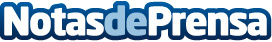 El Tren Medieval regresa en otoño a SigüenzaMalabaristas, zancudos, músicos y trovadores amenizan el viaje en este tren turístico de Renfe, en colaboración con el Ayuntamiento de Sigüenza. En la temporada de primavera la ocupación alcanzó más del 83%Datos de contacto:Ayuntamiento de SigüenzaNota de prensa publicada en: https://www.notasdeprensa.es/el-tren-medieval-regresa-en-otono-a-siguenza_1 Categorias: Viaje Artes Escénicas Historia Castilla La Mancha Entretenimiento Patrimonio http://www.notasdeprensa.es